załącznik 1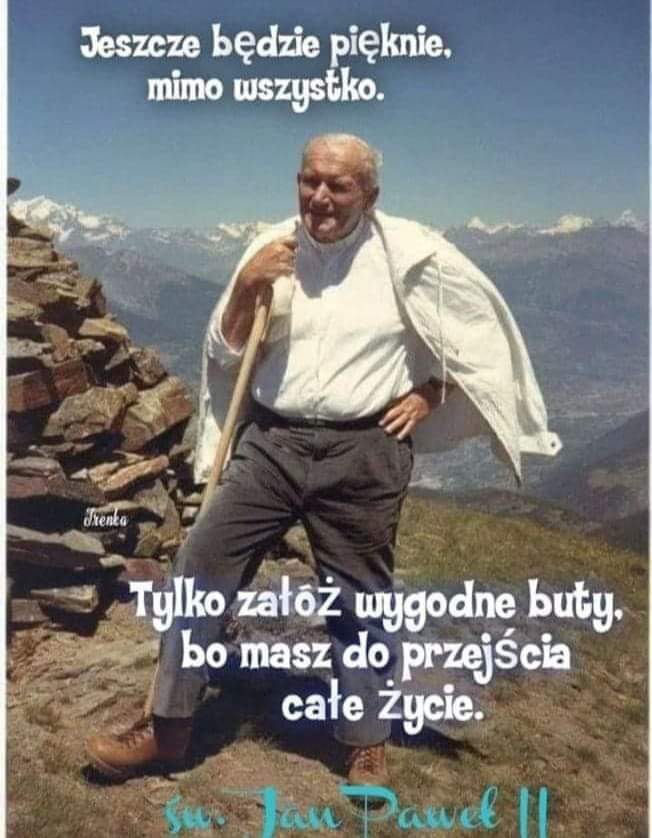 ZGŁOSZENIE DO UDZIAŁU  KONKURSIE 
PLASTYCZNO – TECHNICZNYM„JAN PAWEŁ II - PIELGRZYM”
DANE UCZESTNIKA KONKURSU:IMIĘ I NAZWISKO ………………………………………………………………………..SZKOŁA ...............................................................................................................................KLASA .................................................................................................................................ADRES E-MAIL SZKOŁY………………………….……………………………………..NR TELEFONU SZKOŁY ………………………..………………………………………OŚWIADCZENIAOświadczam, że zgłoszona przeze mnie do konkursu praca jest wynikiem mojej indywidualnej pracy twórczej, jest wolna od wad prawnych i nie narusza praw osób trzecich.Oświadczam, że zapoznałem/am się z Regulaminem konkursu plastycznego, plastyczno-literackiego „JAN PAWEŁ II - PIELGRZYM”. Jego zapisy przyjmuję bez zastrzeżeń i czuję się nimi związany/a.Oświadczam, że wyrażam zgodę na nieodpłatne i stałe przeniesienie na Szkołę Podstawową im. Jana Pawła II w Złotniku  całości autorskich praw majątkowych do pracy konkursowej.Oświadczam, że wyrażam zgodę na przetwarzanie moich danych osobowych zgodnie z ustawą o ochronie danych osobowych o ochronie danych osobowych przez Organizatora konkursu do celów związanych z przeprowadzeniem 
i rozstrzygnięciem Konkursu.……………………………………………………	…………………………………miejscowość i data	          podpis rodzica/opiekuna